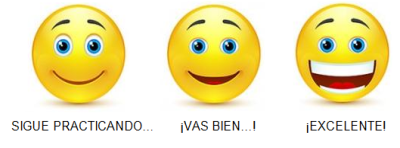 Nombre: ________________________________________   2° año ____                                    (Nombre – Apellido)Objetivo: Identificar los momentos de una narración. Reconocer los personajes principales y secundarios de un cuento.1. Ordena las partes del cuento “Vacaciones dulces” escribiendo dentro de los recuadros los números 1, 2 y 3. 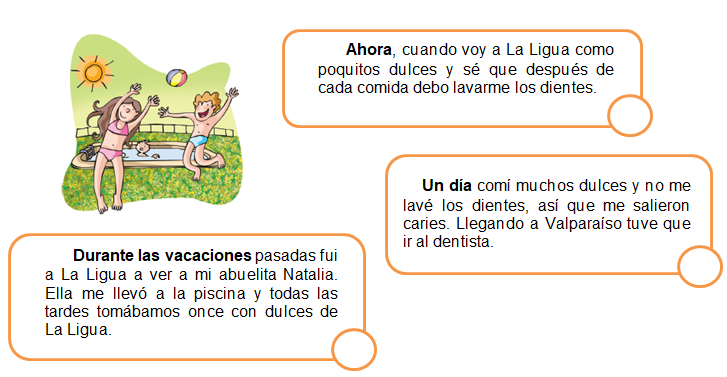 2. Lee atentamente el siguiente cuento e identifica marcando con una x el personaje principal y los secundarios.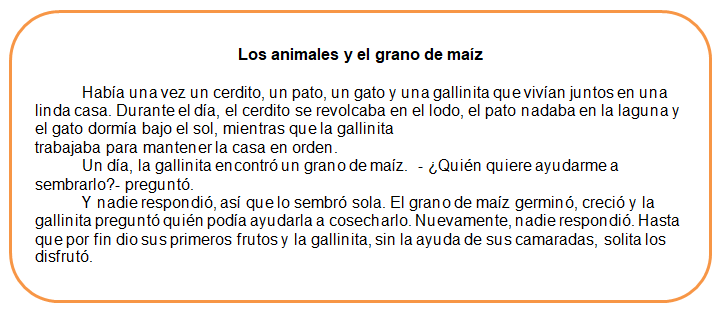 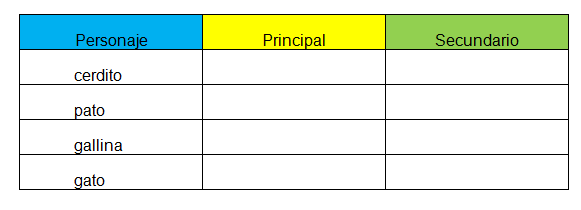 